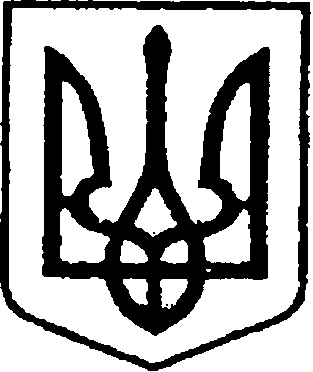 УКРАЇНАЧЕРНІГІВСЬКА ОБЛАСТЬН І Ж И Н С Ь К А    М І С Ь К А    Р А Д Апозачергова 21 сесія VIII скликанняР І Ш Е Н Н Явід 11 березня 2022 р.		              м. Ніжин	                             № 3-21/2022Про внесення   змін  до  Міської  цільової програми  заходів з відзначення державних та професійних свят, ювілейних та святкових дат, відзначення осіб, які зробили вагомий внесок у розвиток Ніжинської  територіальної громади, здійснення представницьких та інших заходів  на  2022 рік.          У відповідності до ст. ст.26,42,46,59,61  Закону України «Про місцеве самоврядування в Україні, Регламенту Ніжинської міської ради VIII скликання, затвердженого рішенням Ніжинської міської ради 24.12.2020р. №27-4/2020,   Бюджетного кодексу України  міська рада вирішила:      1. Внести зміни та  викласти  Міську цільову Програму заходів з відзначення державних та професійних свят, ювілейних та святкових дат, відзначення осіб, які зробили вагомий внесок у розвиток Ніжинської  територіальної громади, здійснення представницьких та інших заходів  на 2022 рік  в  новій  редакції,  що  додається.2. Начальнику відділу з питань організації діяльності Ніжинської міської ради та її виконавчого комітету (Доля О.В.) забезпечити оприлюднення цього рішення шляхом розміщення на офіційному сайті Ніжинської міської ради.3. Організацію роботи з виконання рішення покласти на заступників міського голови з питань діяльності виконавчих органів ради згідно затвердженого розподілу посадових обов’язків та функціональних повноважень.4. Контроль за виконанням рішення покласти на постійну депутатську комісію Ніжинської міської ради з питань соціально-економічного розвитку міста, підприємницької діяльності, дерегуляції, фінансів та бюджету (голова комісії Мамедов В.Х.)             Міський голова                                                          Олександр КОДОЛАВізують:Перший  заступник міського голови					 з питань діяльності виконавчихорганів ради                                                                   Федір ВОВЧЕНКО Секретар міської ради                                                    Юрій ХОМЕНКОНачальник фінансового управління міської ради                                                Людмила ПИСАРЕНКОНачальник відділуюридично-кадрового забезпеченнявиконавчого комітету                                                                                                                                                                    Ніжинської міської ради                                               В’ячеслав ЛЕГА                                            	Голова постійної депутатської комісії Ніжинської міської ради з питань соціально-економічного розвитку міста, підприємницької діяльності,дерегуляції, фінансів та бюджету                                   Володимир МАМЕДОВ		Голова  постійної депутатської комісії міської ради з питань регламенту, законності, охорони прав і свобод громадян,запобігання корупції, адміністративно-територіального устрою,депутатської діяльності та етики                                               Валерій САЛОГУБПОЯСНЮВАЛЬНА ЗАПИСКАдо проекту рішення Ніжинської міської ради « Про внесення   змін  до  Міської  цільової програми  заходів з відзначення державних та професійних свят, ювілейних та святкових дат, відзначення осіб, які зробили вагомий внесок у розвиток Ніжинської  територіальної громади, здійснення представницькихта інших заходів  на  2022 рік.»позачергова 21 сесія від  11 .03.2022 року         1. Обґрунтування необхідності прийняття акту.         Даний проект рішення підготовлено на підставі Законів України, Бюджетного кодексу України, постанов Кабінету Міністрів України, розпоряджень Кабінету Міністрів України, спільних розпоряджень голів Чернігівської ОДА та Чернігівської обласної ради, листів Департаменту фінансів ОДА.          2. Стан нормативно-правової бази у даній сфері правового регулювання.     Нормативною базою в даній сфері правового регулювання є: Закон України «Про місцеве самоврядування в Україні»; Бюджетний кодекс України; Постанови та  розпорядження Кабінету Міністрів України;          3. Фінансово-економічне обґрунтування.                Реалізація проекту рішення передбачає зміни, а саме:Збільшення  планових асигнувань  по КПКВКМБ 0210180 «Інша діяльність у сфері державного управління», КЕКВ 2000 - на  оплату ритуальних послуг (зокрема послуг перевезення, поховання військовослужбовців Збройних сил України, Національної гвардії України та територіальної оборони Ніжинської територіальної громади) на період  військового стану на суму 49 900,00 грн.    4. Прогноз соціально-економічних та інших наслідків прийняття акта.           Прийняття проекту рішення міської ради надасть можливість забезпечити ефективне виконання  заходів програми. 5. Відповідальний за підготовку проекту рішення – Начальник фінансового управління  Ніжинської міської ради – ПИСАРЕНКО Людмила.Начальник фінансового управління                           Людмила ПИСАРЕНКО